PRILOGOPIS GRANICE I GRAFIČKI PRIKAZ STROGOG REZERVATA PRIRODE „TESNE JARUGEˮPo administrativno teritorijalnoj podeli Strogi rezervat prirode ,,Tesne Jarugeˮ, nalazi se na delu k. p. br. 2642 i  6762, KO Zaglavak, opština Bajina Bašta. Granica Strogog rezervat prirode ,,Tesne Jarugeˮ se poklapa sa spoljnom granicom odelenja 8/f, 9/b i 10/g GJ ,,Jelova Goraˮ.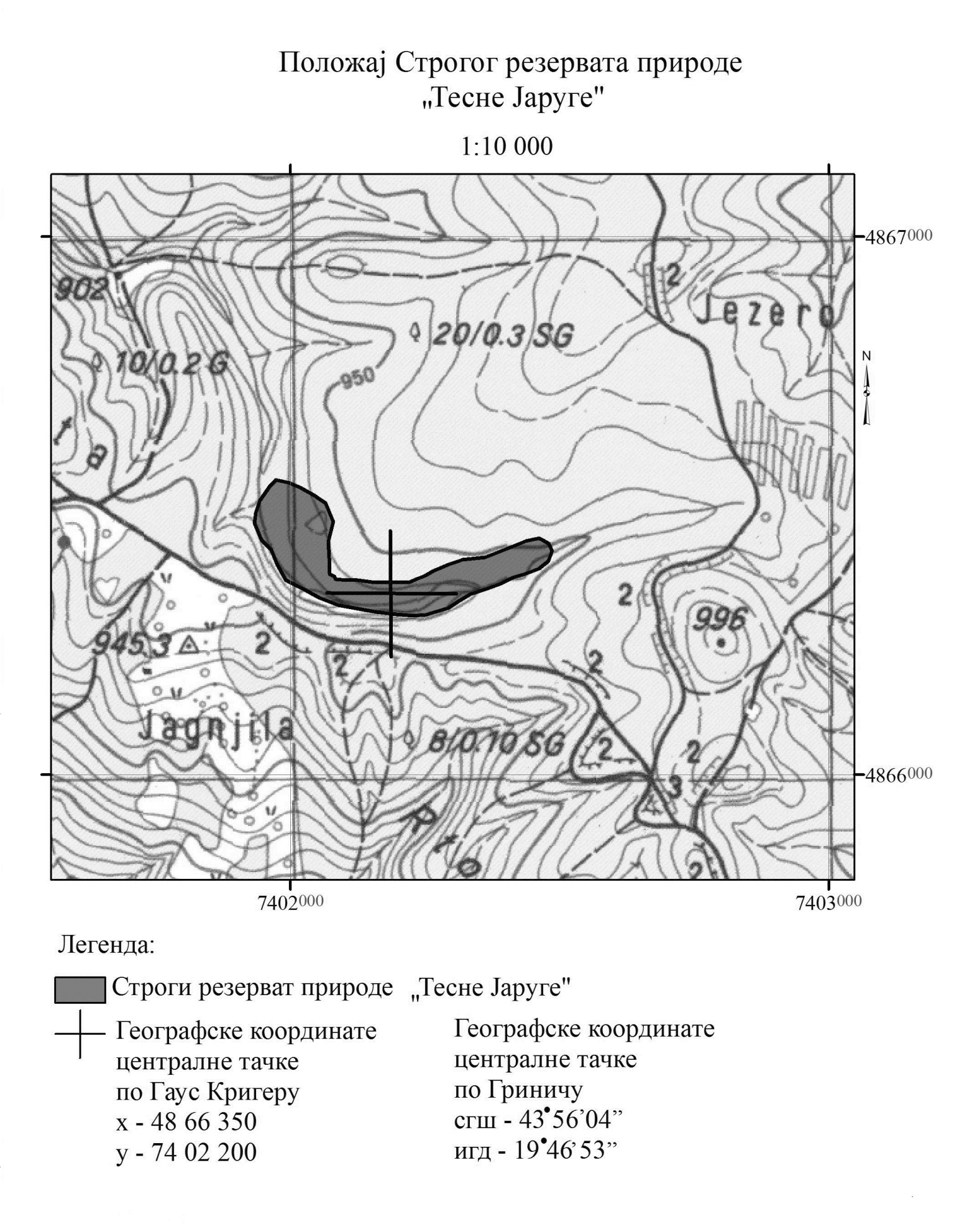 